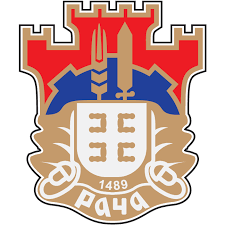 РЕПУБЛИКА СРБИЈАОПШТИНА РАЧАОпштинска управаБрој: 404-59/2019-III-01Дана: 06.08.2019  годинеР а ч а            Понуђач је дана 05.08.2019 године поставио следећа питањаПитање 1. Архитектонско грађевински радови – Демонтаже И рушења ПОС 2.1 јединица мере дата паушално а количина 3.500,00 (косе се количина И јединица мере, шта је исправноОдговор1. :Исправно паушално, грешком уписано 3500 хиљадaПитање 2. Бетонски И Зидарски радови су нумерисани истим бројем 4. Потребно појаснити нумерисање.           Одговор 2.  Бетонски  радови су број 4, а зидарски број 5  грешка у нумерацији,Исправно је да, иде 4  бетонски радови, 5-зидарски радови , што даље  помера нумерацију .....закључно са бројем 16 Питање 3.Архитектонско грађевински радови – Браварски радови И челична конструкција ПОС 12.9. нема уписану јединицу мере нити количину. Појаснити позицију.              Одговор 3. Позиција 12.9 нема количину, наведена позиција је само опис а даље на позицијама су дате количине  12.10 .... према новој нумерацији  то је позиција 13.9Питање 4. У Рекапитулацији архитектонско-грађевинских радова изостављени ЗЕМЉАНИ РАДОВИ.Одговор 4.Земљани радови постоје и додају се у рекапитулацију   Питање 6 ВИК - У изради спољашње водоводне инсталације два пута се појављује позиција под редним бројем 22. Појаснити нумерисање.Одговор 6 Техничком грешком уписан два пута број 22 иначе су у питању две различите позиције, што значи да позиције настављају даљим редом 22,23,... Питање 7 Електро радови - Светиљке су наведене без јединице мере И броја комада. Потребно додати недостајуће податке.Одговор 7. На почетку предмера дата је уводна напомена -детаљан опис пет типова светиљки означених као тип С1,тип С2;тип С3;тип С4 и тип С5.(ту нема јед.мере и количина)У оквиру дела VIII СВЕТИЉКЕ дате су позиције  од 8.1 до 8.5 у којима су дате јед.мере и количине за свих пет типова светиљке-Питање 8. Електро радови - Громобранска инсталација - редни бројеви на позицијама су поновљени на 2.10 а недостаје позиција са ознаком 2.2, потребно појаснити нумерације. 	Одговор 8:Грешком су нумерисане позиције (прескочен је редни број 2.2).Исправно је да позиције иду  редом 2.1; 2.2; 2.3..........закључно са 2.11.Значи укупно има 11 позиција са припадајућим описима.Питање 9.  У рекапитулацији електро радова недостају светиљке. Одговор 9: На крају предмера дата је рекапитулација која има четири позиције:-I Демонтажа старе електричне инсталације-II Електроенергетска инсталација-III Громобранска инсталација-IV Разни радовиУ оквиру -II Електроенергетска инсталација садржане су у и светиљке ,имајући у виду појашњење у питању 8.Наручилац прилаже измењену конкурсну документацију, због промене које захтевају питања које је поставио понуђач, а односе се на нумерацију и додавање земљаних радова у рекапитулацији код архитектонско грађевинских радова  и количине на позицији 2.1 у архитектонско грађевинским радовима. 